Boletín #003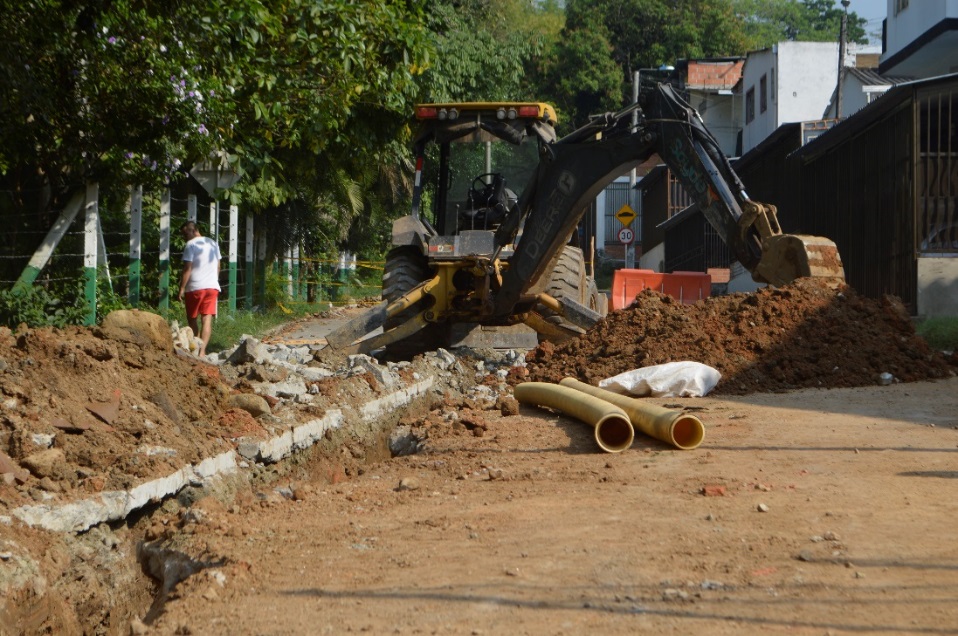 Avanza ampliación del sistema de alcantarillado interceptor El Penitente  La Empresa Púbica de Alcantarillado de Santander, EMPAS S.A. trabaja en la ampliación del interceptor El Penitente, obra que tiene como objetivo optimizar el funcionamiento del sistema de alcantarillado, el cual era en gres y se colapsaba en épocas de lluvias.La labor inició en noviembre de 2018, tendrá una duración de 8 meses y se estima que la finalización del proyecto será en julio de 2019. A la fecha se han ejecutado cuatro tramos en los cuales se han instalado 180 metros de red sanitaria, aproximadamente, lo cual se traduce en un avance de obra del 20%, en el sector de Zapamanga V etapa, Floridablanca. En total serán instalados 1.800 metros lineales de tubería que pasará de gres a PVC estructural lo cual garantiza la ampliación de la captación de aguas negras, por ende el mejoramiento en el servicio de alcantarillado, con una inversión de $2.500 millones. Con estas acciones EMPAS reitera su compromiso con la comunidad usuaria, construir calidad de vida. Oficina Asesora de Comunicaciones  EMPAS                   Correo:  empascomunicaciones@gmail.com – comunicaciones@empas.gov.coTel: 6059370 ext 109 – 110